Рекомендации по проведению упражнений1. Проводить артикуляционную гимнастику нужно ежедневно, чтобы вырабатываемые у ребенка навыки закреплялись. Лучше выполнять упражнения 3-4 раза в день по 3-5 минут.2. Каждое упражнение выполняется по 5-7 раз.3. Статические упражнения выполняются по 10-15 секунд (удержание артикуляционной позы в одном положении).4. Идти от простых упражнений к более сложным.5. Из выполняемых упражнений новым может быть только одно, второе и третье даются для повторения и закрепления.6. Артикуляционную гимнастику выполняют сидя, так как в таком положении у ребенка прямая спина, тело не напряжено, руки и ноги находятся в спокойном положении.7. Проводить  гимнастику перед настенным зеркалом.Упражнения1. Улыбка.Удерживаем губы в улыбке, зубы не показываем.2. Дудочка.Вытягиваем губы вперед в трубочку.3. Чередование Улыбка – дудочка – улыбка … (под счет раз – два…).4. Заборчик.Улыбнуться так, чтобы были видны верхние и нижние зубы. 5. Волчонок.Выполнить упражнение «заборчик» и приоткрыть рот на расстояние 2-3 см. При этом видны верхние и нижние зубы. 6. Окошко. Выполнить «трубочку» и приоткрыть рот. 7. Прячем губки. Втянуть губы к зубам. 8. Фырканье лошади.Вибрация сомкнутых губ воздушной струей.9. Трубач. Из положения «трубочка» - движения губ влево – вправо, по кругу.. 10. Чмоканье. Удержание губами карандашей, стеклянных трубочек, пуговиц, фасоли. 11. Расческа.«Причесываем» верхнюю губу нижними зубами, а нижнюю – верхними.12. Зайчик.Поднимать верхнюю губу, обнажая верхние зубы.13. Лягушка.Опускать нижнюю губу, обнажая нижние зубы.14. Бульдог.Спрятать язык под верхнюю губу.15. Обезьянка.Спрятать язык под нижнюю губу.Самомассаж губ- поглаживание подушечками пальцев по кругу- поглаживание подушечками пальцев от середин губ к уголкам (сначала верхнюю, потом нижнюю)- пощипывание губ по кругу- пощипывание с перетиранием по кругу- оттягивание верхней губы с перетиранием, затем нижней- поглаживание по кругуКомплекс артикуляционных упражнений для губ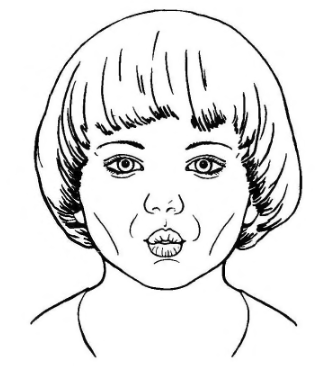 